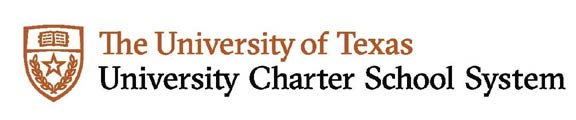 Career and Technical Education Public Notification of NondiscriminationFORMULARIO DE MUESTRA (Notificación Publica de No Discriminación en Programas de Educación Técnica y Vocacional)University of Texas University Charter School (UT-UCS) ofrece programas de educación técnica y vocacional en negocio, industria y agricultura.   La admisión a estos programas es basado en el interés del estudiante.Es norma de UT-UCS no discriminar en sus programas, servicios o actividades vocacionales por motivos de raza, color, origen nacional, sexo o impedimento, tal como lo requieren el Título VI de la Ley de Derechos Civiles de 1964, según enmienda; Título IX de las Enmiendas en la Educación de 1972, y la Sección 504 de la Ley de Rehabilitación de 1973, según enmienda.Es norma de UT-UCS no discriminar en sus procedimientos de empleo por motivos de raza, color, origen nacional, sexo, impedimento o edad, tal como lo requieren el Título VI de la Ley de Derechos Civiles de 1964, según enmienda; Título IX de las Enmiendas en la Educación, de 1972, la ley de Discriminación por Edad, de 1975, según enmienda; y la Sección 504 de la Ley de Rehabilitación de 1973, según enmienda.UT-UCS tomará las medidas necesarias para asegurar que la falta de habilidad en el uso del inglés no sea un obstáculo para la admisión y participación en todos los programas educativos y vocacionales.Para información sobre sus derechos o procedimientos de quejas, comuníquese con el Coordinador del Título IX, Melissa Ruffin, melissaruffin@austin.utexas.edu, 2200 E. 6th St. Austin, Tx 78702, 512-471-0214, y/o el Coordinador de la Sección 504, Nicole Whetstone, nwhetstone@austin.utexas.edu.